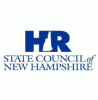 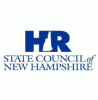 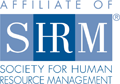 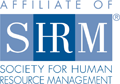 The HR State Council of NH is dedicated to the personal development of NH SHRM Affiliate Chapter members and NH SHRM At-Large members interested in obtaining their SHRM-CP or SHRM-SCP, the globally-recognized standard of excellence in HR.All submitted applications will be reviewed by the HR State Council of NH to determine who will be selected. All scholarships are non-transferrable and must be claimed within 6 months of being awarded.In 2015, there are Two (2) Scholarships available:One (1) $600 Scholarship – NHSCHR Certification ScholarshipOne (1) $600 Scholarship – The Joe Wirtz NHSCHR ScholarshipTo be eligible: 1) Must be Active and in Good Standing with your NH Chapter or SHRM membership; 2) Submit completed HR State Council of NH Certification Application Form; 3) Approved by the HR State Council of NH Board. Upon achieving SHRM-CP or SHRM-SCP, send all required documents with the State Council Reimbursement Form: 1) Proof of non-eligibility for Tuition Reimbursement via your company, 2) Proof of successfully obtaining your SHRM-CP or SHRM-SCP, and 3) Current Receipt of: SHRM SmartStudy tools, SHRM Seminars tuition, or Educational Partner tuition.NH SHRM Affiliate Chapter Member or NH SHRM At-Large Member InformationNH SHRM Affiliate Chapter Member or NH SHRM At-Large Member InformationDate:Name:NH SHRM Affiliate Chapter:SHRM ID:SHRM Member Since:Employer:Title:Address / City / Zip:Phone:Email:Please describe why you have decided to pursue the SHRM-CP or SHRM-SCP at this time:Type HerePlease describe your engagement with NH Affiliate SHRM Chapters, HR State Council of NH Conferences, or SHRM Conferences:Type HerePlease check the eligible SHRM resources you intend to pursue:Please check the eligible SHRM resources you intend to pursue:Self-Study ~ SmartStudy toolsSeminars ~ 3-Day program or 7-week virtual courseEducation Partners ~ traditional classroom